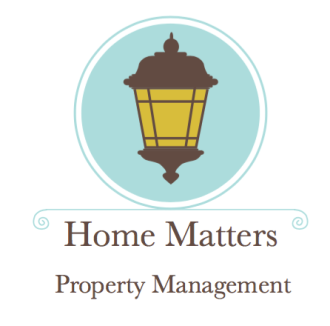 Rental Verification                               Please fax or email rent@homemattersboise.com/ fax- 888-215-4076.Please feel free to call if you have any questions (208) 860-8242.RESIDENT INFORMATION:       Name of Resident(s): _____________________________       Dates of residency: _______________________________      Current Leased Address: ____________________________   RENTAL VERIFICATION: Landlord's and Property Management use only. Tenant(s) current rent amount _________________________________Dates of residency _________________________________Did the above resident(s) give proper notice? Y/N ___________________________________________________Did the above resident (s} have any pets? Y/N ________________________________________________________	 If yes was there any damage from the Pet?__________________________________________________________Is the applicant breaking lease? Y/N _____________________________________________________________Is the applicant liable for additional rent or damages? Y/N __________________________________________		Was the applicant asked to vacate? Y/N if so why? _____________________________________________ 			 Number of Late payments: _______________________________________________________________	 NSF Returned Checks: 	 _______________________________________________________________3 - Day Notice(s): ____________________________________________________________________	Were there any violation(s) with the resident(s)? 	__________________________________________ Was the property ever inspected during the tenancy?  _______  if yes was the home kept in good condition? ____Would you re-rent to the resident(s)? Y/N, If no please explain why. ________________________________________________________________________________________________________________________Name of the person giving reference: _________________________________________________________Title: ___________________________________________________________________________________	 RESIDENT RELEASE AND CONSENT: !/WE, _____________________________________ the undersigned hereby authorize all persons or companies in the`	              print namecategories listed above to release without liability, information regarding employment, income and or assets to Home Matters LLC. For the purpose of verifying information on my/our home or apartment rental application.Signature _____________________________ Date_____________________________________ 